РЕШЕНИЕЗаслушав информацию председателя Городской Думы Петропавловск-Камчатского городского округа Монаховой Г.В., в соответствии с Решением Городской Думы Петропавловск-Камчатского городского округа от 26.06.2013 
№ 90-нд «О порядке регулирования отношений, связанных с формированием, финансовым обеспечением наказов избирателей в Петропавловск-Камчатском городском округе и контролем за их выполнением» Городская Дума Петропавловск-Камчатского городского округаРЕШИЛА:1. Внести в перечень наказов избирателей Петропавловск-Камчатского городского округа на 2018 год, поступивших депутатам Городской Думы Петропавловск-Камчатского городского округа, утвержденный решением Городской Думы Петропавловск-Камчатского городского округа от 28.12.2017 
№ 88-р (далее - перечень), изменения согласно приложению к настоящему решению.2. Направить настоящее решение Главе Петропавловск-Камчатского городского округа для учета внесенных в перечень изменений в бюджете Петропавловск-Камчатского городского округа на 2018 год и плановый период 
2019-2020 годов.3. Направить настоящее решение в газету «Град Петра и Павла» 
для опубликования и разместить на официальном сайте Городской Думы Петропавловск-Камчатского городского округа в информационно-телекоммуникационной сети «Интернет».Приложение к решению Городской Думы Петропавловск-Камчатского
городского округаот 31.10.2018 № 299-рИзменения в перечень наказов избирателей Петропавловск-Камчатского городского округа на 2018 год,
поступивших депутатам Городской Думы Петропавловск-Камчатского городского округа1. Строку третью изложить в следующей редакции:2. Строку тринадцатую изложить в следующей редакции: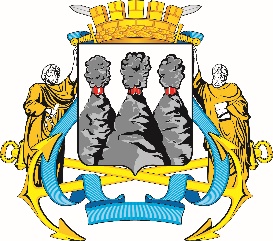 ГОРОДСКАЯ ДУМАПЕТРОПАВЛОВСК-КАМЧАТСКОГО ГОРОДСКОГО ОКРУГАот 31.10.2018 № 299-р14-я сессияг.Петропавловск-КамчатскийО внесении изменений в перечень наказов избирателей Петропавловск-Камчатского городского округа 
на 2018 год, поступивших депутатам Городской Думы Петропавловск-Камчатского городского округа, утвержденный решением Городской Думы Петропавловск-Камчатского городского округа от 28.12.2017 № 88-рПредседатель Городской Думы  Петропавловск-Камчатского городского округаГ.В. Монахова«2.Кадачигова Д.С.Борисенко А.А.Оплата проезда для участия в турнире по бальным танцам 
в город Москву спортсменам, тренеру, сопровождающему; оплата семинарских индивидуальных занятий, а также частичная оплата проезда паре танцоров – членам сборной Российской Федерации 
по танцевальному спорту – в целях проведения ими семинарских занятий в городе Петропавловске-Камчатском муниципальному автономному учреждению культуры «Дом культуры и досуга «Апрель»200 000Управление культуры, спорта и молодежной политики администрации Петропавловск-Камчатскогогородского округа«2.Кадачигова Д.С.Борисенко А.А.Текущий ремонт муниципального бюджетного общеобразовательного учреждения «Средняя школа № 9» Петропавловск-Камчатского городского округа100 000Управление образования администрации Петропавловск-Камчатскогогородского округа».«2.Кадачигова Д.С.Борисенко А.А.Текущий ремонт муниципального автономного общеобразовательного учреждения «Средняя школа № 28 имени Г.Ф. Кирдищева» Петропавловск-Камчатского городского округа100 000Управление образования администрации Петропавловск-Камчатскогогородского округа».«2.Кадачигова Д.С.Борисенко А.А.Текущий ремонт муниципального автономного дошкольного образовательного учреждения «Детский сад № 16 комбинированного вида»100 000Управление образования администрации Петропавловск-Камчатскогогородского округа».«2.Кадачигова Д.С.Борисенко А.А.Текущий ремонт муниципального бюджетного общеобразовательного учреждения «Средняя школа № 15» Петропавловск-Камчатского городского округа100 000Управление образования администрации Петропавловск-Камчатскогогородского округа».«2.Кадачигова Д.С.Борисенко А.А.Текущий ремонт муниципального бюджетного общеобразовательного учреждения «Основная школа № 32» Петропавловск-Камчатского городского округа100 000Управление образования администрации Петропавловск-Камчатскогогородского округа».«2.Кадачигова Д.С.Борисенко А.А.Текущий ремонт муниципального бюджетного общеобразовательного учреждения «Средняя школа № 41» Петропавловск-Камчатского городского округа100 000Управление образования администрации Петропавловск-Камчатскогогородского округа».«2.Кадачигова Д.С.Борисенко А.А.Текущий ремонт муниципального бюджетного дошкольного образовательного учреждения «Детский сад № 38 комбинированного вида»100 000Управление образования администрации Петропавловск-Камчатскогогородского округа».«2.Кадачигова Д.С.Борисенко А.А.Текущий ремонт муниципального автономного дошкольного образовательного учреждения «Детский сад № 46 комбинированного вида»100 000Управление образования администрации Петропавловск-Камчатскогогородского округа».«12.Березенко А.В.Зикратов А.В.Рясная В.И.Приобретение и установка подвесных потолков типа «Армстронг» 
по каркасу из оцинкованного профиля со сменой светильников 
с люминесцентными лампами на светодиодные с частичной заменой электропроводки в муниципальном бюджетном общеобразовательном учреждении «Средняя школа № 2» Петропавловск-Камчатского городского округа389 000Управление образования администрации Петропавловск-Камчатского городского округа«12.Березенко А.В.Зикратов А.В.Рясная В.И.Приобретение и установка полов из фанеры с покраской и заменой плинтусов в кабинете № 25 в муниципальном бюджетном «общеобразовательном учреждении «Средняя школа № 2» Петропавловск-Камчатского городского округа102 000Управление образования администрации Петропавловск-Камчатского городского округа».«12.Березенко А.В.Зикратов А.В.Рясная В.И.Оплата курсов повышения квалификации, участия в конференции 
и командировочных расходов для проезда на курсы повышения квалификации сотрудников муниципального автономного общеобразовательного учреждения «Средняя школа 
№ 3 имени А.С. Пушкина» Петропавловск-Камчатского городского округа120 000Управление образования администрации Петропавловск-Камчатского городского округа».«12.Березенко А.В.Зикратов А.В.Рясная В.И.Приобретение мебели для муниципального автономного общеобразовательного учреждения «Средняя школа № 3 
имени А.С. Пушкина» Петропавловск-Камчатского городского округа80 000Управление образования администрации Петропавловск-Камчатского городского округа».«12.Березенко А.В.Зикратов А.В.Рясная В.И.Приобретение игрового оборудования для муниципального автономного дошкольного образовательного учреждения «Детский сад № 1 комбинированного вида»100 000Управление образования администрации Петропавловск-Камчатского городского округа».«12.Березенко А.В.Зикратов А.В.Рясная В.И.Приобретение декоративного ограждения прогулочных площадок для муниципального бюджетного дошкольного образовательного учреждения «Детский сад № 10 комбинированного вида»100 000Управление образования администрации Петропавловск-Камчатского городского округа».«12.Березенко А.В.Зикратов А.В.Рясная В.И.Приобретение оргтехники для муниципального бюджетного дошкольного образовательного учреждения «Детский сад № 26 общеразвивающего вида»100 000Управление образования администрации Петропавловск-Камчатского городского округа».«12.Березенко А.В.Зикратов А.В.Рясная В.И.Выполнение ремонтных работ в музыкальном зале муниципального бюджетного дошкольного образовательного учреждения «Детский сад 
№ 9 общеразвивающего вида»250 000Управление образования администрации Петропавловск-Камчатского городского округа».«12.Березенко А.В.Зикратов А.В.Рясная В.И.Оплата проезда участникам хореографических коллективов муниципального автономного учреждения культуры «Городской дом культуры «СРВ»250 000Управление культуры, спорта и молодежной политики администрации Петропавловск-Камчатскогогородского округа».